Nemzeti Kutatási, Fejlesztési és Innovációs Hivatal | NKFI Alap: Tájékoztatási és nyilvánossági szempontrendszer – arculati kézikönyv (gov.hu)Hivatkozások, logók feltüntetése a KDP ösztöndíjprogrambanAz ösztöndíjas jogviszony fennállása alatt a szerződés tárgyával összefüggésben az ösztöndíjas által készített és megjelentetett publikáción vagy dokumentumon az alábbi logókat és szövegrészt kell feltüntetni:„A …. [projektazonosító szám] számú projekt a Kulturális és Innovációs Minisztérium Nemzeti Kutatási Fejlesztési és Innovációs Alapból nyújtott támogatásával, a … [pályázat kódja] pályázati program finanszírozásában valósult meg.”  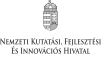 Idegen, angol nyelvű publikáción, vagy dokumentumon:„Project no. [projektazonosító szám] has been implemented with the support provided by the Ministry of Culture and Innovation of Hungary from the National Research, Development and Innovation Fund, financed under the [pályázat kódja] funding scheme.”  Idegen, német nyelvű publikáción, vagy dokumentumon: „Das Projekt Nr. [projektazonosító szám] wurde mit Unterstützung des Ministerium für Kultur und Innovation Ungarns des Nationalen Forschungs-, Entwicklungs- und Innovationsfonds im Rahmen des [pályázat kódja] Förderprogramms realisiert.” Idegen, francia nyelvű publikáción, vagy dokumentumon:“Le projet numéro [projektazonosító szám] a été réalisé avec le soutien du Ministère de la Culture et de l'Innovation de Hongrie du Fonds national de recherche, de développement et d'innovation, financé dans le cadre du programme [pályázat kódja].”  Amennyiben a logók megjelenítésére a publikáció jellege nem ad lehetőséget, az alábbi szövegrészt feltünteti:„A …. [projektazonosító szám] számú projekt a Kulturális és Innovációs Minisztérium Nemzeti Kutatási Fejlesztési és Innovációs Alapból nyújtott támogatásával, a … [pályázat kódja] pályázati program finanszírozásában valósult meg.”  Idegen, angol nyelvű publikáción, vagy dokumentumon:„Project no. [projektazonosító szám] has been implemented with the support provided by the Ministry of Culture and Innovation of Hungary from the National Research, Development and Innovation Fund, financed under the [pályázat kódja] funding scheme.”  Idegen, német nyelvű publikáción, vagy dokumentumon: „Das Projekt Nr. [projektazonosító szám] wurde mit Unterstützung des Ministerium für Kultur und Innovation Ungarns des Nationalen Forschungs-, Entwicklungs- und Innovationsfonds im Rahmen des [pályázat kódja] Förderprogramms realisiert.” Idegen, francia nyelvű publikáción, vagy dokumentumon:“Le projet numéro [projektazonosító szám] a été réalisé avec le soutien du Ministère de la Culture et de l'Innovation de Hongrie du Fonds national de recherche, de développement et d'innovation, financé dans le cadre du programme [pályázat kódja].”  